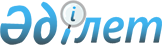 О снятии ограничительных мероприятий и признании утратившим силу решения акима Торайгырского сельского округа Баянаульского района от 16 января 2020 года № 1-04/04 "Об установлении ограничительных мероприятий на территории крестьянского хозяйства "Ерлік" расположенного в Торайгырском сельском округе Баянаульского района"Решение акима Торайгырского сельского округа Баянаульского района Павлодарской области от 23 июля 2020 года № 1-04/27. Зарегистрировано Департаментом юстиции Павлодарской области 24 июля 2020 года № 6870
      В соответствии с пунктом 2 статьи 35 Закона Республики Казахстан от 23 января 2001 года "О местном государственном управлении и самоуправлении в Республике Казахстан", подпунктом 8) статьи 10-1 Закона Республики Казахстан от 10 июля 2002 года "О ветеринарии", подпунктом 4) пункта 2 статьи 46 Закона Республики Казахстан от 6 апреля 2016 года "О правовых актах", на основании представления главного государственного ветеринарно - санитарного инспектора Баянаульского района от 09 июня 2020 года № 2-19/116, аким Торайгырского сельского округа РЕШИЛ:
      1. В связи с проведением комплекса ветеринарно-санитарных мероприятий по ликвидации болезни бруцеллеза крупного рогатого скота снять ограничительные мероприятия, установленные на территории крестьянского хозяйства "Ерлік" расположенного в Торайгырском сельском округе Баянаульского района.
      2. Признать утратившим силу решение акима Торайгырского сельского округа Баянаульского района от 16 января 2020 года № 1-04/04 "Об установлении ограничительных мероприятий на территории крестьянского хозяйства "Ерлік" расположенного в Торайгырском сельском округе Баянаульского района" (зарегистрированное в Реестре государственной регистрации нормативных правовых актов за № 6715, опубликованное 24 января 2020 года в Эталонном контрольном банке нормативных правовых актов Республики Казахстан).
      3. Контроль за исполнением настоящего решения оставляю за собой.
      4. Настоящее решение вводится в действие со дня его первого официального опубликования.
					© 2012. РГП на ПХВ «Институт законодательства и правовой информации Республики Казахстан» Министерства юстиции Республики Казахстан
				
      Аким Торайгырского сельского округа 

А. Абраров
